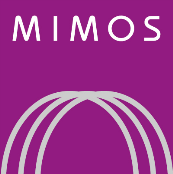 This document contains confidential and sensitive information. The information  contained within should not be reproduced or redistributed without prior written consent from MIMOS Berhad.Project BackgroundProject StakeholderProject Implementation Plan & Execution Schedule Please insert the high level timeline  Project Risk AssessmentPlease insert the Risk Analysis & Impact Project Endorsement & ApprovalFile NameBITx Lab Membership ApplicationIssuance DepartmentWireless InnovationProject Name:University/Company:Project Owner:Type of Project:Market Potential:Project Summary:State brief summary of this project:State brief summary of this project:State brief summary of this project:Project Requirement/DeliverablesState all the project deliverables in this area (the final output of this project). Add supportive sheets if required.State all the project deliverables in this area (the final output of this project). Add supportive sheets if required.State all the project deliverables in this area (the final output of this project). Add supportive sheets if required.High Level Project Scope:State high level project scope of this project:State high level project scope of this project:State high level project scope of this project:Expected Project Duration (in months):Budget Requirement:Resource RequirementState number of resources required for this project:State number of resources required for this project:State number of resources required for this project:Proposed Start Date:Proposed Completion Date: Stakeholders NameProject Sponsor:Project Owner:Product Owner:Project Technical Leader:Project Manager:Project Team Members:Project Team Members:Project Team Members:Project Team Members:Project Team Members:Project Customer:State name of the customerProposed by:Signature of the proposer. I, hereby agree that all the information given and enclosed are to the best of my knowledge and I agree to take the responsibility to complete this project with the given scope,and  schedule . In case of any changes to this document in the future in relation to scope and schedule and budget, I will initiate a change request.Approved by:Mandatory Approval RequiredI agree to the scope of this project which is aligned to the IOT lab innovation                                                                                                  __________________________________                              	(Head of Committee)                                                                                                                                                                                                Date:                           Final Approvals                        ____________________________            (Chief Executive Officer)                               Date:                                                               